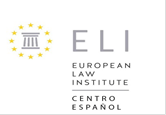 Ponencia presentada al III ENCUENTRO SOBRE JURISPRUDENCIA EUROPEA del Centro español del European Law Institute (Spanish Hub) UCM, 9 de mayo de 2018Para participar en el Encuentro, Usted ha elegido una sentencia del Tribunal de Justicia de la Unión Europea, o bien del Tribunal Europeo de Derechos Humanos. El tiempo de la exposición oral será de diez minutos. Se organizarán mesas redondas ordenadas por materias y coordinadas por un miembro del Centro Español del European Law Institute. A fin de formalizar la inscripción, rellene la siguiente ficha y envíela, por favor, antes del 31 de marzo a la siguiente dirección de correo: spanish.hub@europeanlawinstitute.euDatos de quien presenta la ponencia:Autorización para una eventual publicación de la ponencia (redondee la respuesta que corresponda y/o tache la contraria). En caso afirmativo, envíe el texto siguiendo las pautas de edición que figuran en el documento titulado “Plantilla”, además de rellenar la presente ficha:Título de la ponencia presentada: Palabras clave:Sentencia comentada:Introducción (hechos del caso y objetivos del estudio):Resumen de la sentencia (extracto de la doctrina de la sentencia):Conexión con el Derecho interno:Conclusiones:Apellidos:Nombre:Profesión/Cargo:Correo electrónico:SíNoÓrgano (Determine: TJUE/TEDH):Fecha: